Agenda: Call to OrderMoment of mindfulnessApproval of Agenda     2.5. Karin Weigel to address the boardConsent agenda: appropriation of $Policy ReviewBoard Business: Old & Newa. Enrollment Update (Chris) b. Building Update (Melody & Chris) c. Fundraising Update (Chris)d. CSP Update (Chris) 2.5 KARIN WEIGEL  School Name: Kalon Prep AcademySchool Name: Kalon Prep AcademySchool Name: Kalon Prep AcademySchool Name: Kalon Prep AcademyCharter Number: 4290Charter Number: 4290Charter Number: 4290Charter Number: 4290Date: July 5, 2021Date: July 5, 2021Date: July 5, 2021Date: July 5, 2021Address: 1877 Aga DriveAlexandria, MN 56308Address: 1877 Aga DriveAlexandria, MN 56308Address: 1877 Aga DriveAlexandria, MN 56308Address: 1877 Aga DriveAlexandria, MN 56308Board Member Names:Board Member Names:PresentAbsentMelody WarrenMelody WarrenQuinto LottiQuinto LottiTrisha ReedTrisha ReedByron PetersonByron PetersonDennis JohnsonDennis JohnsonChris KragenbringChris KragenbringHeather NetlandHeather NetlandCall to Order/ Mindful MinutesCall to Order/ Mindful MinutesCall to Order/ Mindful MinutesCall to Order/ Mindful MinutesBy:By:Time:Time:Declaration of Conflict of Interest, if any: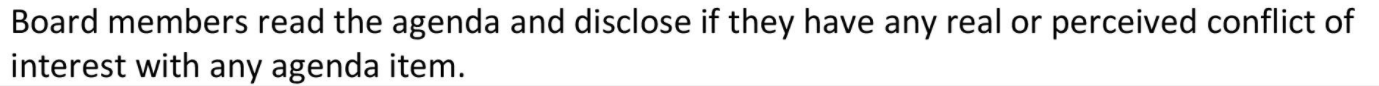 Declaration of Conflict of Interest, if any:Declaration of Conflict of Interest, if any:Declaration of Conflict of Interest, if any:Community Comment: 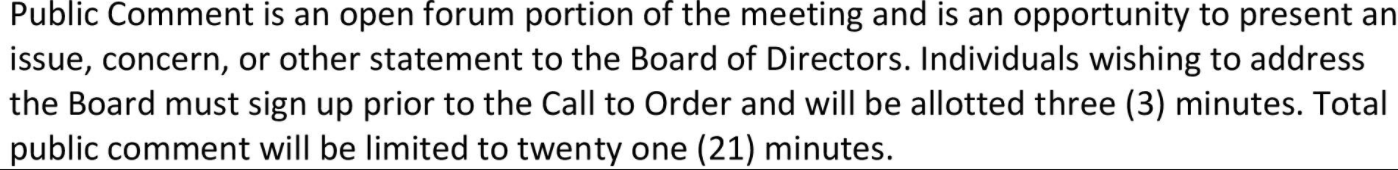 Community Comment: Community Comment: Community Comment:  Approval of the Agenda Approval of the Agenda Approval of the Agenda Approval of the AgendaMotionMotionMotionMotionMade by:                                                                      Seconded by:Made by:                                                                      Seconded by:Made by:                                                                      Seconded by:Made by:                                                                      Seconded by:Discussion:Discussion:Discussion:Discussion:VoteVoteVoteVoteYeaNayAbstainMelody WarrenQuinto LottiTrisha ReedByron PetersonDennis JohnsonChris KragenbringHeather Netland Approval of Consent Agenda - Appropriation of MoneyHilltop Lumber, Kuhl Construction, Carpet One, Service Master, Bill Olson Plumbing, Schlangen Heating, Jim’s Electric, Colorful Seasons, Gardonville Cooperative, Innovative Office Solutions, Forum Communications, Dorsey & Whitney legal services   Approval of Consent Agenda - Appropriation of MoneyHilltop Lumber, Kuhl Construction, Carpet One, Service Master, Bill Olson Plumbing, Schlangen Heating, Jim’s Electric, Colorful Seasons, Gardonville Cooperative, Innovative Office Solutions, Forum Communications, Dorsey & Whitney legal services   Approval of Consent Agenda - Appropriation of MoneyHilltop Lumber, Kuhl Construction, Carpet One, Service Master, Bill Olson Plumbing, Schlangen Heating, Jim’s Electric, Colorful Seasons, Gardonville Cooperative, Innovative Office Solutions, Forum Communications, Dorsey & Whitney legal services   Approval of Consent Agenda - Appropriation of MoneyHilltop Lumber, Kuhl Construction, Carpet One, Service Master, Bill Olson Plumbing, Schlangen Heating, Jim’s Electric, Colorful Seasons, Gardonville Cooperative, Innovative Office Solutions, Forum Communications, Dorsey & Whitney legal services  MotionMotionMotionMotionMade by:                                                                      Seconded by:Made by:                                                                      Seconded by:Made by:                                                                      Seconded by:Made by:                                                                      Seconded by:Discussion:Discussion:Discussion:Discussion:VoteVoteVoteVoteYeaNayAbstainMelody WarrenQuinto LottiKarin WeigelByron PetersonDennis JohnsonChris KragenbringHeather Netland Policy Development, Review, and Revision  Report back on document retention recommendations (Chris) -5 minutes Policy Development, Review, and Revision  Report back on document retention recommendations (Chris) -5 minutes Policy Development, Review, and Revision  Report back on document retention recommendations (Chris) -5 minutes Policy Development, Review, and Revision  Report back on document retention recommendations (Chris) -5 minutesMotionMotionMotionMotionMade by:                                                                      Seconded by:Made by:                                                                      Seconded by:Made by:                                                                      Seconded by:Made by:                                                                      Seconded by:Discussion:Discussion:Discussion:Discussion:VoteVoteVoteVoteYeaNayAbstain Board Business (old and new)Board Business: Old & Newa. Enrollment Update (Chris) b. Building Update (Melody & Chris) c. Fundraising Update (Chris)d. CSP Update (Chris)  Board Business (old and new)Board Business: Old & Newa. Enrollment Update (Chris) b. Building Update (Melody & Chris) c. Fundraising Update (Chris)d. CSP Update (Chris)  Board Business (old and new)Board Business: Old & Newa. Enrollment Update (Chris) b. Building Update (Melody & Chris) c. Fundraising Update (Chris)d. CSP Update (Chris)  Board Business (old and new)Board Business: Old & Newa. Enrollment Update (Chris) b. Building Update (Melody & Chris) c. Fundraising Update (Chris)d. CSP Update (Chris) MotionMotionMotionMotionMade by:                                                                      Seconded by:Made by:                                                                      Seconded by:Made by:                                                                      Seconded by:Made by:                                                                      Seconded by:Discussion:Discussion:Discussion:Discussion:VoteVoteVoteVoteYeaNayAbstain Board Training:DescriptionDate:                                                                 Trainer:Identify Items for Next Month’s AgendaIQS Authorizer- Communication and Updates Adjournment/ Mindful MinutesAdjournment/ Mindful MinutesAdjournment/ Mindful MinutesAdjournment/ Mindful MinutesMotionMotionMotionMotionMade by:                                                                      Seconded by:Made by:                                                                      Seconded by:Made by:                                                                      Seconded by:Made by:                                                                      Seconded by:Discussion:Discussion:Discussion:Discussion:VoteVoteVoteVoteYeaNayAbstainAuthorizer:  Innovative Quality Schools (IQS)P.O. Box 580Hutchinson, MN 55350651-234-0900